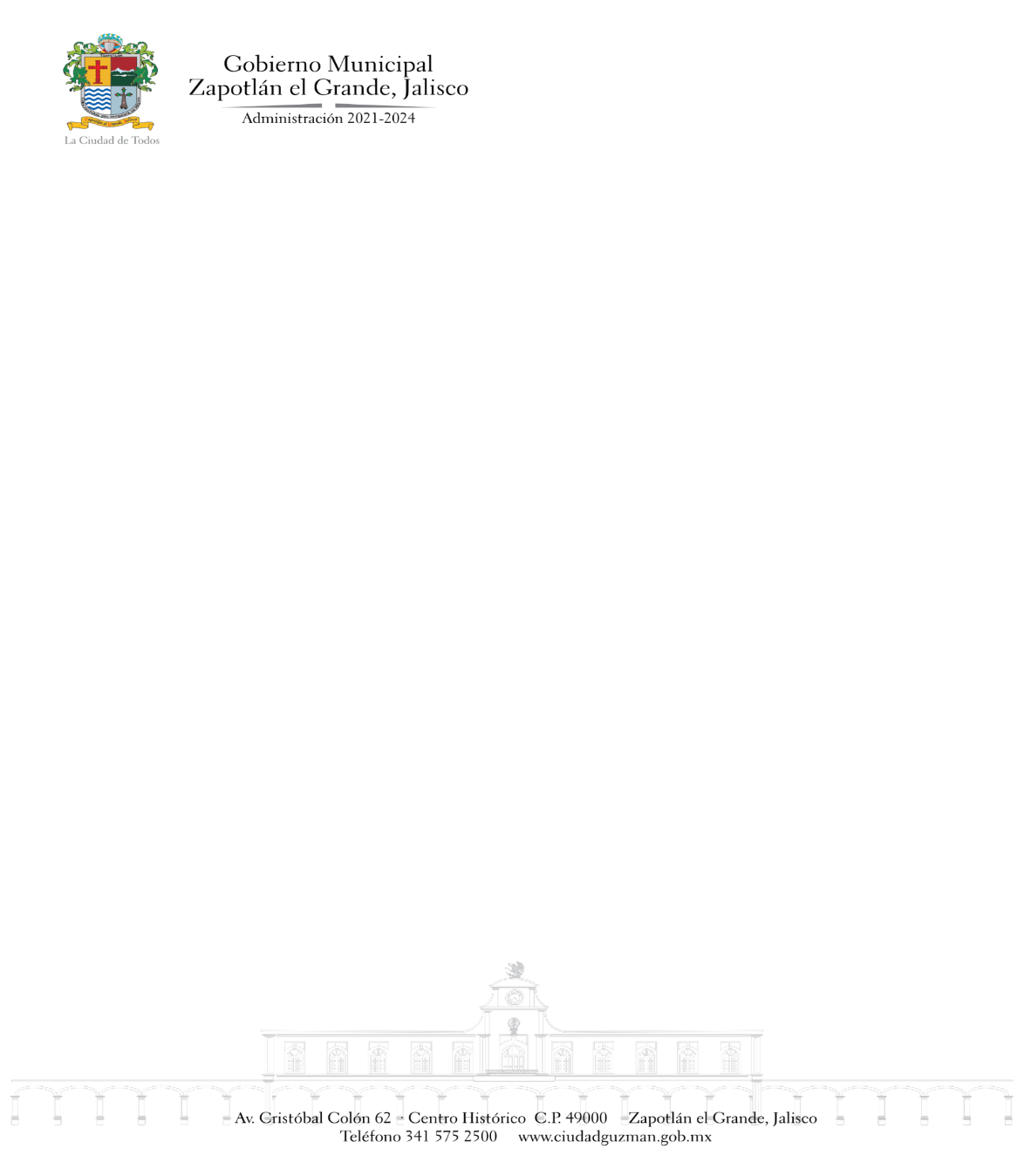 CONVOCATORIAMUNICIPIO DE ZAPOTLÁN EL GRANDECOORDINACIÓN GENERAL DE CONSTRUCCIÓN DE LA COMUNIDADLICITACIÓN PÚBLICA MUNICIPAL GMZGDP-01/2021“ADQUISICIÓN DE UNIFORMES ESCOLARES PARA PREESCOLAR, PRIMARIA Y SECUNDARIA 2DA ETAPA”De conformidad con lo previsto en los Artículos 134 de la Constitución Política de los Estados Unidos Mexicanos y lo previsto en los Artículos1, numeral 4, Articulo 23,  Articulo  47 numeral 1, Articulo 49 numeral 3, Articulo 55 Fracción 1, Articulo 56 numeral 1, Articulo 59 numeral 1 fracciones I, II, III, IV, V, VI, VII VIII, IX, X, XI, XII, XIII, XIV, XV de la Ley de Compras Gubernamentales, Enajenación y Contratación de Servicios del Estado de Jalisco y sus Municipios, así como los Artículos 1, 14, 42, 43, 44, 45 Fracción I, numeral 1, 2, 3, Fracción II, III, IV, V, VI, VII, VIII, IX, X, XI, XII, XIII, XIV, XV, del Reglamento de Compras Gubernamentales, contratación de Servicios, Arrendamientos y Enajenaciones para el Municipio de Zapotlán el Grande, convoca a los proveedores interesados a participar en la Licitación Pública Municipal GMZGDP-01/2021 para la “ADQUISICIÓN DE UNIFORMES ESCOLARES PARA PREESCOLAR, PRIMARIA Y SECUNDARIA 2DA. ETAPA” conforme a lo siguiente:Las áreas responsables de esta licitación serán: la COORDINACIÓN GENERAL DE CONSTRUCCIÓN DE COMUNIDAD, teléfono 341 575 2500, ext 217 y el Departamento de Proveeduría, teléfono 341 575 25 00 ext. 413 o 341 575 25 86  del Ayuntamiento de Zapotlán El Grande, Jalisco.La presente convocatoria y Bases se encuentra disponible en la página de internet: www.ciudadguzman.gob.mxLa entrega de las Bases será el 30 de noviembre del 2021, hasta las 15:00 horas; en el Departamento de Proveeduría, con domicilio en  calle Colón 62 Colonia centro Ciudad Guzmán, municipio de Zapotlán El Grande.Los ofertantes deberán cumplir con los requisitos establecidos en la Ley de Compras Gubernamentales, Enajenación y Contratación de Servicios del Estado de Jalisco y sus Municipios.Zapotlán El Grande, Jalisco a 26 de Noviembre del 2021MCI. ROSA MARIA SANCHEZ SANCHEZCOORDINADOR DEL DEPARTAMENTO DE PROVEEDURÍAFECHA DE PUBLICACIÓN DE LAS BASESFECHA DE PUBLICACIÓN DE LAS BASESFECHA DE PUBLICACIÓN DE LAS BASES26 DE NOVIEMBRE DE 2021FECHA Y HORA ENTREGA DE BASES Y ANEXOS.FECHA Y HORA ENTREGA DE BASES Y ANEXOS.FECHA Y HORA ENTREGA DE BASES Y ANEXOS.30 DE NOVIEMBRE DE 2021Hasta las 15:00 horas en oficinas de proveeduríaFECHA Y HORA LÍMITE DE ENTREGA O ENVÍO DE ESCRITO EN EL QUE EXPRESEN LOS PROVEEDORES SU INTERÉS EN PARTICIPAR EN LA LICITACIÓNFECHA Y HORA LÍMITE DE ENTREGA O ENVÍO DE ESCRITO EN EL QUE EXPRESEN LOS PROVEEDORES SU INTERÉS EN PARTICIPAR EN LA LICITACIÓNFECHA Y HORA LÍMITE DE ENTREGA O ENVÍO DE ESCRITO EN EL QUE EXPRESEN LOS PROVEEDORES SU INTERÉS EN PARTICIPAR EN LA LICITACIÓN30 DE NOVIEMBRE DE 2021Hasta las 15:00 horasFECHA Y HORA LÍMITE DE ENTREGA O ENVÍO DE CUESTIONARIO DE ACLARACIONESFECHA Y HORA LÍMITE DE ENTREGA O ENVÍO DE CUESTIONARIO DE ACLARACIONESFECHA Y HORA LÍMITE DE ENTREGA O ENVÍO DE CUESTIONARIO DE ACLARACIONES01 DE DICIEMBRE DE 2021Hasta las 15:00 horasFECHA Y HORA DE LA JUNTA DE ACLARACIONESFECHA Y HORA DE LA JUNTA DE ACLARACIONESFECHA Y HORA DE LA JUNTA DE ACLARACIONES03 DE DICIEMBRE DE 2021A las 10:00 horas en la Sala “María Elena Larios González”FECHA Y HORA LÍMITE PARA ENTREGA DE PROPUESTASFECHA Y HORA LÍMITE PARA ENTREGA DE PROPUESTASFECHA Y HORA LÍMITE PARA ENTREGA DE PROPUESTAS07 DE DICIEMBRE DE 2021A las 10:00 horas en oficinas de proveeduríaAPERTURA DE PROPUESTASAPERTURA DE PROPUESTASAPERTURA DE PROPUESTAS07 DE DICIEMBRE DE 2021A las 10:15 horas en la Sala “María Elena Larios González” RESOLUCIÓN Y EMISIÓN DE FALLORESOLUCIÓN Y EMISIÓN DE FALLORESOLUCIÓN Y EMISIÓN DE FALLO10 DE DICIEMBRE DE 2021A las 12:00 horas en la Sala “María Elena Larios González”PARTIDANÚMEROARTÍCULOARTÍCULO1De 01 a 1559UNIFORMES ESCOLARES PARA PREESCOLARUNIFORMES ESCOLARES PARA PREESCOLAR2De 01 a 2914UNIFORMES ESCOLARES PARA PRIMARIAUNIFORMES ESCOLARES PARA PRIMARIA3De 01 a 2317UNIFORMES ESCOLARES PARA SECUNDARIAUNIFORMES ESCOLARES PARA SECUNDARIA